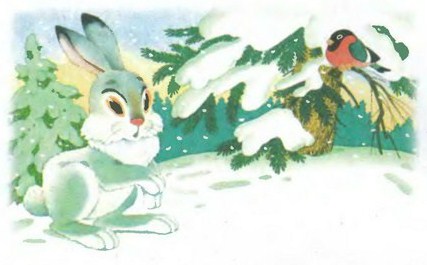 Заинька у елочки попрыгивает,Лапочкой об лапочку поколачивает:«Экие морозы, прости Господи, стоят!Елочки от холоду под инеем трещат.Елочки от холода потрескивают,Лапочки от холода совсем свело.Вот кабы мне, зайке, мужичонком быть,Вот кабы мне, зайке, да в лапотках ходить;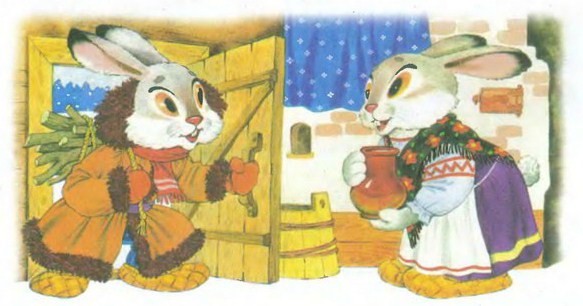 Жить бы мне да греться в избушечкеСо своею хозяюшкой серенькой.Пироги бы мне есть, да всё с капустою,Пироги бы со сладкою морковкою.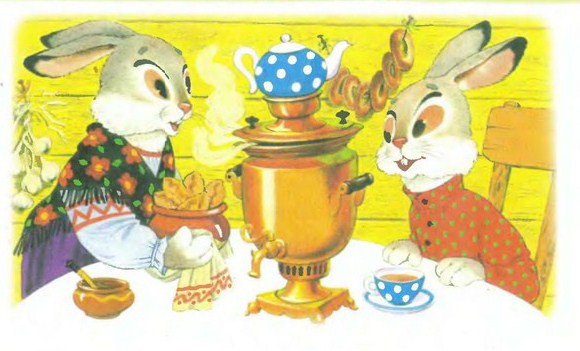 На палатках зимушку пролёживать,По морозцу в саночках покатывать».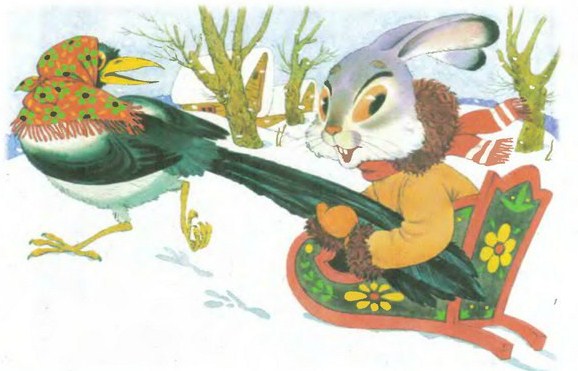 Иллюстрации И.Глазова.